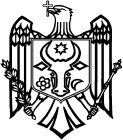 CURTEA DE CONTURI A REPUBLICII MOLDOVAH O T Ă R Â R E A nr. 18din 25 mai 2022cu privire la Raportul auditului asupra rapoartelor financiare consolidate  ale Ministerului Justiției încheiate la 31 decembrie 2021Curtea de Conturi, în prezența dnei Stela Ciobanu, Secretară generală a Ministerului Justiției; dnei Nadejda Burciu, Secretară de stat a Ministerului Justiției; dlui Andrei Iavorschi, director al Inspectoratului Național de Probațiune; dlui Alexandru Adam, director adjunct al Administrației Naționale a Penitenciarelor; dlui Petru Vîrlan, director adjunct al Agenției de Administrare a Instanțelor Judecătorești; dnei Tatiana Savva, directoare generală adjunctă a Agenției Proprietății Publice; dnei Silvia Marchitan, șefa Direcției management instituțional a Ministerului Justiției; dlui Viorel Pană, șef al Direcției investiții publice a Ministerului Finanțelor, precum și a altor persoane cu funcții de rǎspundere, în cadrul ședinței video,     cǎlǎuzindu-se de art. 3 alin. (1) și art. 5 alin. (1) lit. a) din Legea privind organizarea și funcționarea Curții de Conturi a Republicii Moldova, a examinat Raportul auditului asupra rapoartelor financiare consolidate ale Ministerului Justiției încheiate la 31 decembrie 2021.Misiunea de audit public extern a fost realizatǎ conform Programului activitǎții de audit a Curții de Conturi pe anul 2022,               având drept scop oferirea unei asigurǎri rezonabile cu privire la faptul cǎ rapoartele financiare consolidate ale Ministerului Justiției încheiate la 31 decembrie 2021 nu conțin, în  ansamblul lor, denaturǎri semnificative, cauzate de fraude sau erori, precum și emiterea unei opinii.Auditul public extern s-a desfǎșurat în conformitate cu Standardele Internaționale ale Instituțiilor  Supreme de Audit aplicate de Curtea de Conturi.Examinând Raportul de audit, Curtea de Conturi                                                  A CONSTATAT:Rapoartele financiare consolidate ale Ministerului Justiției încheiate la 31 decembrie 2021, cu excepția efectelor unor aspecte descrise în secțiunea Baza pentru opinia cu rezerve, sub toate aspectele semnificative, oferǎ o imagine corectǎ și fidelǎ la situația din 31 decembrie 2021, în conformitate cu  cerințele normelor de contabilitate și de raportare financiară în sistemul bugetar din Republica Moldova.           Reieșind din cele expuse, în temeiul art.14 alin. (2), art.15 lit. d) și art. 37 alin. (2) din Legea nr. 260 din 07.12.2017, Curtea de Conturi                                                  HOTĂRĂŞTE:Se aprobǎ Raportul auditului asupra rapoartelor financiare consolidate ale Ministerului Justiției încheiate la 31 decembrie 2021, anexat la prezenta Hotărâre. Prezenta Hotǎrâre și Raportul de audit se remit:Parlamentului Republicii Moldova, pentru informare și examinare, dupǎ caz, în cadrul Comisiei parlamentare de control al finanțelor publice;Președintelui Republicii Moldova, pentru informare;Guvernului Republicii Moldova, pentru informare și luare de atitudine în vederea monitorizării implementării recomandărilor de audit;Ministerului Justiției și instituțiilor din subordine, pentru examinarea rezultatelor auditului public extern și implementarea recomandărilor de audit;Ministerului Justiției, în comun cu Agenția Proprietății Publice, pentru elucidarea situației privind apartenența și delimitarea terenului pentru construcția Casei de arest Bălți, în vederea continuării execuției lucrărilor de construcție la obiectivul menționat.Prin prezenta Hotărâre, se exclude din regim de monitorizare Hotărârea Curții de Conturi nr.24 din 15  iunie 2021 „Cu privire la Raportul auditului asupra rapoartelor financiare consolidate ale Ministerului Justiției încheiate la 31 decembrie 2020”, ca urmare a realizării la nivel de 37,5 % a recomandărilor înaintate în cadrul misiunii de audit precedente și a reiterării celor neimplementate și parțial implementate.Se împuternicește Membrul Curții de Conturi cu dreptul de a semna Scrisoarea cǎtre conducerea Ministerului Justiției.Prezenta Hotǎrâre intrǎ în vigoare din data publicǎrii în Monitorul Oficial al Republicii Moldova  și poate fi contestatǎ cu o cerere prealabilǎ la autoritatea emitentǎ în termen de 30 de zile de la data publicǎrii. În ordine de contencios administrativ, Hotǎrârea poate fi contestatǎ la Judecǎtoria Chișinǎu,  sediul Râșcani (MD-2068, mun. Chișinǎu, str. Kiev nr.3), în termen de 30 de zile din data comunicǎrii rǎspunsului cu privire la cererea prealabilǎ, sau din data expirǎrii termenului prevǎzut pentru soluționarea acesteia.Curtea de Conturi va fi informatǎ, în termen de 6 luni din data publicǎrii Hotǎrârii în Monitorul Oficial al Republicii Moldova, despre acțiunile întreprinse pentru executarea subpunctelor 2.4. și 2.5. din prezenta Hotărâre.Se ia act că pe parcursul desfășurării misiunii de audit: (i) Administrația Națională a Penitenciarelor și instituțiile din subordine au asigurat contabilizarea regulamentară pentru 33 de terenuri cu suprafața de 56,6 ha, în valoare de 43,8 mil.lei; au capitalizat cheltuielile aferente investițiilor capitale efectuate la reconstrucția obiectivelor, în sumă de 10,4 mil.lei; au corectat înregistrările contabile aferente activelor nefinanciare în valoare de 4,1 mil.lei și cheltuielilor în sumă de 0,8 mil.lei; au inițiat procedura de dare în exploatare a obiectivului „Reconstrucția Penitenciarului nr.10 – Goian”; (ii) Inspectoratul Național de Probațiune a înregistrat cantitativ construcțiile cu suprafața totală de 1067,3 m2; a corectat înregistrările contabile aferente activelor nefinanciare în valoare de 0,2 mil.lei și cheltuielilor privind deprecierea activelor în sumă de 0,5 mil.lei.Hotǎrârea și Raportul auditului asupra rapoartelor financiare consolidate ale Ministerului Justiției încheiate la 31 decembrie 2021 se plaseazǎ pe site-ul oficial al Curții de Conturi (https://www.ccrm.md/ro/decisions).Viorel CHETRARU,Vicepreședinte